Сладкий день Знаний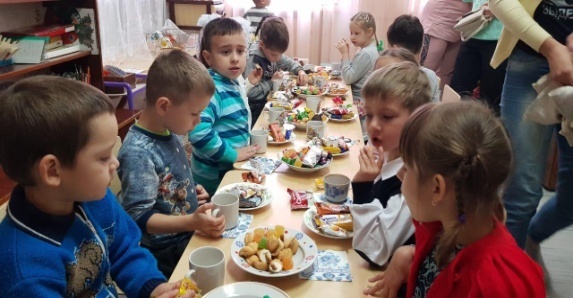      В  детском саду «Родничок» уже стало традицией проводить развлечения посвящённые Дню Знаний. Второго сентября  дети, отдохнувшие и повзрослевшие  после летнего отдыха , впервые  собирались  в стенах группы «Речецветик».В этот же день они были приглашены на важное праздничное мероприятие посвященное дню Знаний. Вместе с родителями  дошкольники нашей группы с радостью встретили учебный год, который сделает их  еще старше, здоровее и умнее. На празднике детей встречал клоун Клёпа и любопытная Фрекен Бок. Задорная и веселая обстановка царила  в музыкальном зале, дети пели, танцевали, участвовали в играх.  Праздник удался на славу!          Но самое вкусное и  сладкое событие было после дневного сна. Родители приготовили для своих милых ребятишек чайный стол.  Разноцветные шары , цветы, море  различных сладостей и ароматный чай. А главное мама и папа рядом.         Переход  детей в старшую группу надолго останется в памяти дошколят. Вот так весело, интересно и празднично начался новый учебный год в нашем группе «Речецветик».       Хочется пожелать детям и всем  педагогам  детского сада, чтобы не только день Знаний был радостным и интересным, но и все дни, проведённые в детском саду. А родителям всего самого доброго. Педагогический коллектив группы выражает вам искреннюю благодарность за сотрудничество и заботу. 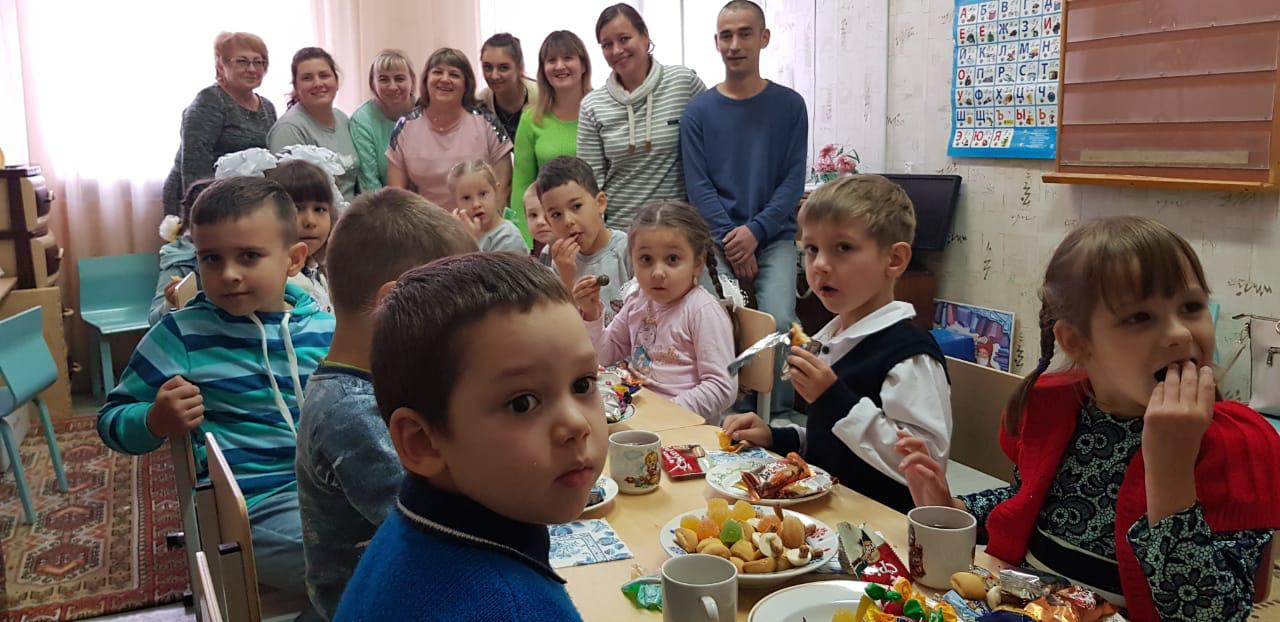                                                                                      Воспитатель группы №12 О.П.Спирина